REQUERIMENTO Nº 1443/2018Requer informações acerca da prestação de serviços por empresas terceirizadas junto ao Aterro Sanitário.Senhor Presidente,Senhores Vereadores, CONSIDERANDO que é de conhecimento deste vereador que a Prefeitura Municipal possui firmados contratos de prestação de serviços com empresas terceirizadas para manutenção e desenvolvimento das atividades do Aterro Sanitário;CONSIDERANDO ainda que uma das atribuições do Poder Legislativo é fiscalizar o bom uso do dinheiro público e a prestação dos serviços realizados pelo Poder Executivo;REQUEIRO que, nos termos do Art. 10, Inciso X, da Lei Orgânica do município de Santa Bárbara d’Oeste, combinado com o Art. 63, Inciso IX, do mesmo diploma legal, seja oficiado o Excelentíssimo Senhor Prefeito Municipal para que encaminhe a esta Casa de Leis as seguintes informações: 1º) Cópia integral dos contratos vigentes e seus respectivos aditamentos, firmados entre o Poder Executivo Municipal e empresas terceirizadas, para prestação de serviços junto às atividades do Aterro Sanitário;2º) Como é feito o controle dos serviços prestados para posterior pagamento para as empresas terceirizadas? Caso haja relatórios e ordens de serviço geradas, requeiro cópias que corroborem com a resposta;.3º) Elencar o nome das empresas prestadoras de serviço junto ao Aterro Sanitário, com o respectivo tipo de atividade desenvolvido pela mesma e os valores firmados em contrato;Plenário “Dr. Tancredo Neves”, em 26 de novembro de 2018._____________________________________ISAC SORRILLO-Vereador-Santa Bárbara d’Oeste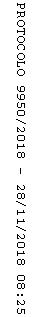 